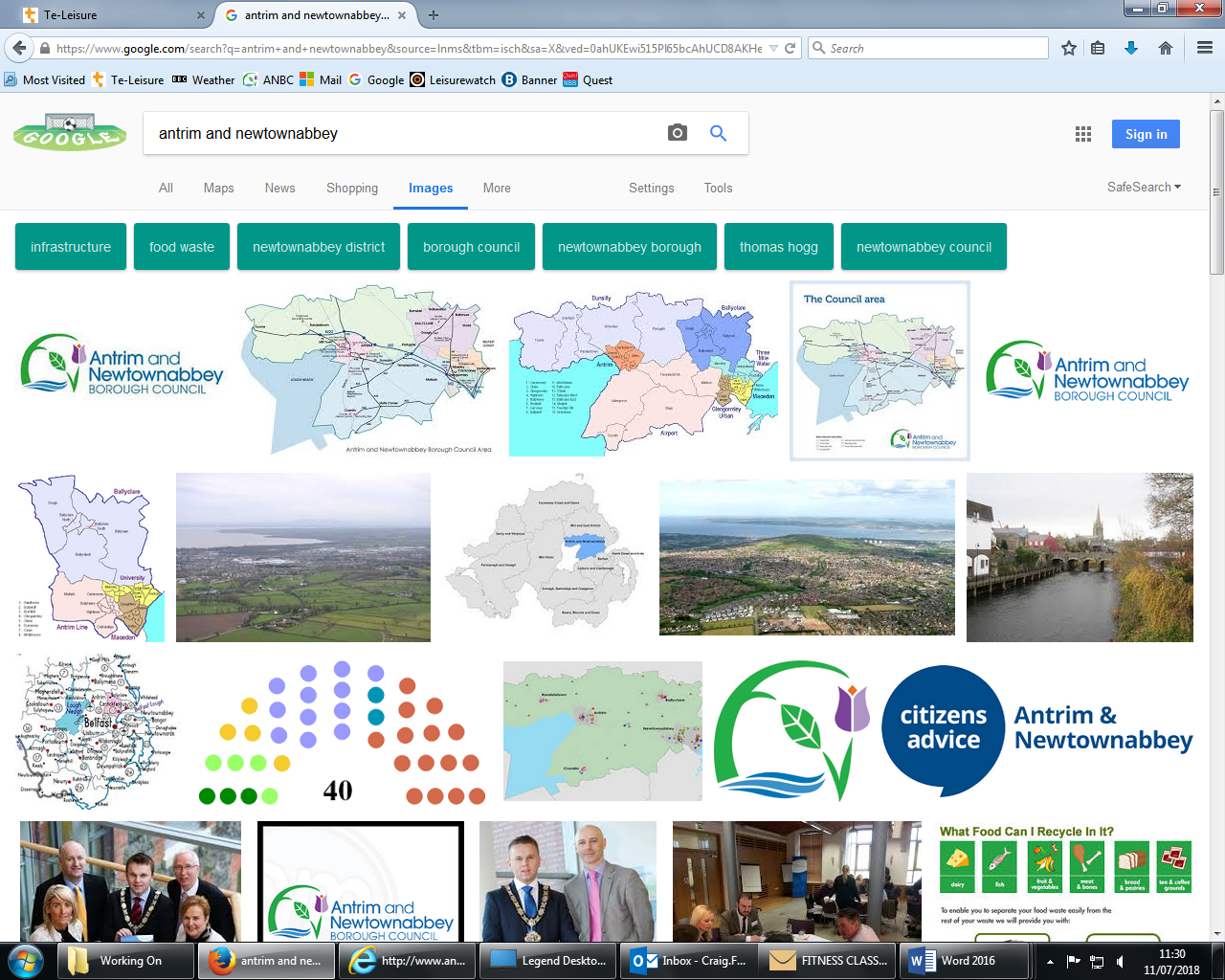 Crumlin Leisure Centre – Children/ Teen Class Timetable – November 2019*= Teen class age 10-17 years          # = ages 4 – 9 yearsFITNESS CLASSESMONDAYTUESDAYWEDNESDAYTHURSDAYFRIDAYSATURDAYTeen Circuits *5.45 – 6.30pmDance9-10am (4-7 years)10-11am (8-14 years)9-10.00am10-11.00amFundamental Athletics #4.00 -5.00pmWild Cats (age 4 – 9 year olds) #4.00 – 4.50pm